Antrag auf Förderung des VereinslebensVereinsjubiläen | Fahnen- und Fahnenwiederweihengemäß Richtlinie zur Förderung des Vereinslebens durch die Gemeinde SchweitenkirchenAngaben des Antragstellers:Angaben zur Förderung:Der Förderantrag muss bis zum 01.10. des Vorjahres bei der Gemeinde eingegangen sein. 	I. Vereinsjubiläum (Art. 11)	Jubiläen die durch 10 oder 25 teilbar sind und öffentlich gefeiert werden.Hiermit beantragen wir einen Zuschuss nach Art. 11 der Richtlinie.	II. Fahnen- und Fahnenwiederweihe (Art. 12)	Nur in Verbindung mit einer öffentlichen Feier.	 1. Anschaffung einer Fahne bzw. Standarte (1.500,00 €)	 2. Restaurierung einer Fahne bzw. Standarte (1.000,00 €)Hiermit bestätige ich die Richtigkeit der von mir gemachten Angaben.Mit der Antragsstellung erkläre ich mich mit den übrigen Bestimmungen der „Richtlinie zur Förderung des Vereinslebens durch die Gemeinde Schweitenkirchen“ einverstanden.							UnterschriftName des Vereins:Vorsitzende/r:Art des Vereins:Anschrift:Telefon:E-Mail:Bankverbindung:Bankverbindung:Kontoinhaber:IBAN:BIC:Kreditinstitut:Gründungsdatum:Datum der Feier:Jubiläumx 5,00 € =Datum der Feier: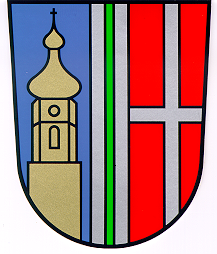 